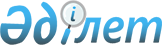 О внесении изменений в решение от 16 мая 2012 года № 1 "О наименовании и переименовании улиц и переулков села Бадамша"Решение акима сельского округа Бадамша Каргалинского района Актюбинской области от 06 ноября 2015 года № 1. Зарегистрировано Департаментом юстиции Актюбинской области 03 декабря 2015 года № 4619

      В соответствии с Конституционным законом Республики Казахстан от 3 июля 2013 года "О внесении изменений и дополнений в Конституционный закон Республики Казахстан и в некоторые законодательные акты Республики Казахстан по вопросам исключения противоречий, пробелов, коллизий между нормами права различных законодательных актов и норм, способствующих совершению коррупционных правонарушений и со статьей 35 Закона Республики Казахстан от 23 января 2001 года № 148 "О местном государственном управлении и самоуправлении в Республике Казахстан", аким Бадамшинского сельского округа Каргалинского района РЕШИЛ:



      1. В решении акима Бадамшинского сельского округа на государственном языке от 16 мая 2012 года № 1 "О наименовании и переименовании улиц и переулков села Бадамша" (зарегистрированное в государственном реестре нормативных правовых актов № 3-6-140, опубликованное за № 31 от 4 июня 2012 года в районной газете "Каргалы") внести следующие изменения:

      В реквизитах, заголовке и по всему тексту указанного решения на государственном языке слова "селолық", "селосының" заменить соответственно словами "ауылдық", "ауылының".



      2. Контроль за исполнением настоящего решения возложить на главного специалиста аппарата акима Бадамшинского сельского округа Каргалинского района К.Жиенбаеву. 



      3. Настоящее решение вводится в действие по истечении десяти календарных дней со дня его первого официального опубликования.

 
					© 2012. РГП на ПХВ «Институт законодательства и правовой информации Республики Казахстан» Министерства юстиции Республики Казахстан
				      И.о. акима Бадамшинского сельского округа      Каргалинского районаА.Ержанбаев